Муниципальное общеобразовательное учреждение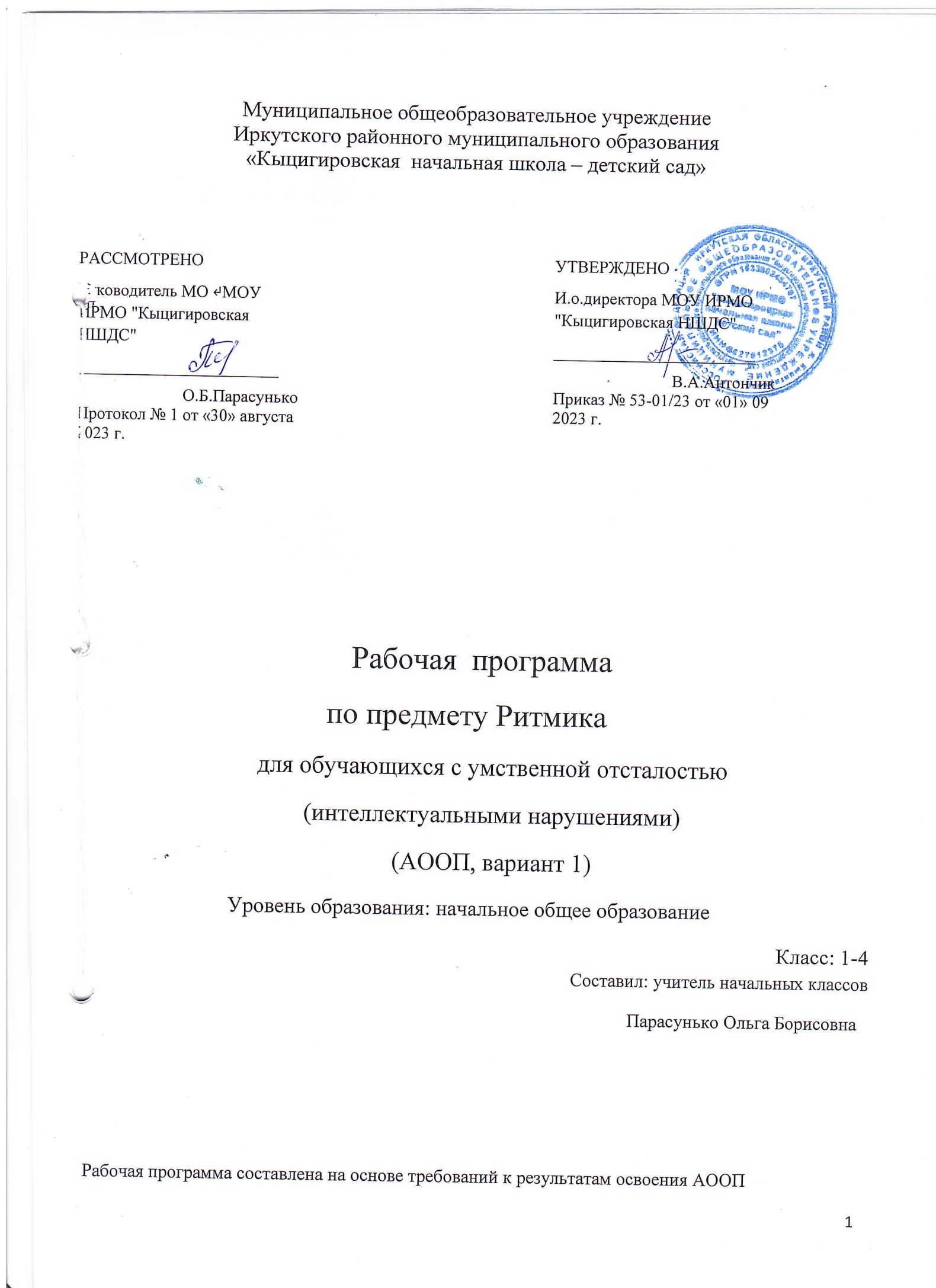 Иркутского районного муниципального образования«Кыцигировская  начальная школа – детский сад»     Рабочая  программа по предмету Ритмикадля обучающихся с умственной отсталостью (интеллектуальными нарушениями)(АООП, вариант 1)Уровень образования: начальное общее образованиеКласс: 1-4                                                                                                                                                                                                                                                                                                       Составил: учитель начальных классов                                                  Парасунько Ольга Борисовна    Рабочая программа составлена на основе требований к результатам освоения АООППОЯСНИТЕЛЬНАЯ ЗАПИСКАПрограмма специальных(коррекционных) образовательных учреждений 8 вида, 0-4 классов, под редакцией кандидата психологических наук, профессора И.М. Бгажноковой. «Просвящение» Москва 2011 г. Допущено Министерством образования и науки Российской Федерации. 3-е издание, исправленное.Настоящая программа составлена на основе Базисного учебного плана для специальных(коррекционных) учреждений VIII вида. Особенностью учебного плана является то, что этот предмет решает в основном общеразвивающие, социокультурные и практические задачи. Программа раскрывает содержание стандарта, определяет общую стратегию обучения, воспитания и развития учащихся средствами учебного предмета в соответствии с целями изучения предмета.Музыкально-ритмическая деятельность детей с нарушением интеллекта направлена на исправление или сглаживания наиболее типичных для данной категории детей недостатков: физического развития, общей и речевой моторики, эмоционально-волевой сферы, способствует формированию положительных личностных качеств (дружелюбия, коллективизма, навыка рефлексирования состояния партнера и т.д.), эстетическому развитию.Цель – научить умственно отсталых детей согласовывать движения рук с движениями ног, туловища, головы.Задачи обучения предмету детей с отклонениями в развитии:1. Научить школьников правильно и осмысленно двигаться в соответствии с музыкальным сопровождением.2. Выработать достаточно прочные навыки  выполнения упражнений.3. Повысить уровень общего развития учащихся.4. Научить школьников последовательно и правильно излагать свои мысли в устной форме.5. Развивать нравственные качества школьников.6. Развивать творческие способности.Содержание изучаемого предмета Основные содержательные линии выстроены с учетом возрастных и психофизических особенности развитияучащихся, уровня их знаний и умений. На уроках ритмики учащиеся учатся слушать музыку, выполнять под музыкуразнообразные движения, петь, танцевать, играть на простейших музыкальных инструментах. Программа по ритмике состоит из пяти разделов: «Упражнения на ориентировку в пространстве»; «Ритмико-гимнастические упражнения»; «Упражнения с детскими музыкальными инструментами»; «Игры под музыку»; «Танцевальные упражнения».Результаты обучения. Результаты обучения представлены в Требованиях к уровню подготовки выпускников, которые содержат следующие компоненты: знать/понимать - перечень необходимых для усвоения каждым учащимся знаний, уметь - перечень конкретных умений и навыков.Контрольно-измерительные материалы.Контрольные работы по предмету ритмика  и домашнее задание программой не предусмотрены. Контрольно- измерительный материал создается учителем в соответствии с психофизическим особенностями учащихся каждого  класса.Основные требования к знаниям и умениям учащихся(начало года)Учащиеся должны уметь:-принимать правильное исходное положение в соответствии с содержанием и особенностями музыки и движения;-организованно строиться (быстро, точно);-сохранять правильную дистанцию в колонне парами;-самостоятельно определять нужное направление движения по словесной инструкции учителя, по звуковым и музыкальным сигналам;-соблюдать темп движений, обращая внимание на музыку, выполнять общеразвивающие упражнения в определенном ритме и темпе;-легко, естественно и непринужденно выполнять все игровые и плясовое движения;-ощущать смену частей музыкального произведения в двухчастной форме с контрастными построениями;        -правильно и быстро находить нужный темп ходьбы, бега в соответствии с характером и построением музыкального отрывка;  - различать двухчастную и трехчастную форму в музыке;  -отмечать в движении ритмический рисунок, акцент, слышать и самостоятельно менять движение в соответствии со сменой частей музыкальных фраз. Четко, организованно перестраиваться, быстро реагировать на приказ музыки, даже во время веселой, задорной пляски;  - различать основные характерные движения некоторых народных танцев.2-й уровень Учащиеся должны уметь: -рассчитываться на первый, второй, третий для последующего построения в три колонны;	-соблюдать правильную дистанцию в колонне;-самостоятельно выполнять требуемые перемены направления;-передавать в игровых и плясовых движениях различные нюансы музыки;-передавать хлопками ритмический рисунок мелодии;-повторять любой ритм заданный учителем;-задавать самим ритм одноклассникам и проверять правильность его исполнения (хлопками или притопами).3-й уровеньУчащиеся должны уметь: -рассчитываться на первый, второй, третий для последующего построения в три колонны; -соблюдать правильную дистанцию в колонне по три и в концентрических кругах;-самостоятельно выполнять требуемые перемены направления и темпа движений;-ощущать смену частей музыкального произведения;-передавать в игровых и плясовых движениях различные нюансы музыки;-передавать хлопками ритмический рисунок мелодии;-повторять любой ритм, заданный учителем;-задавать самим ритм одноклассникам и проверять правильность его исполнения.Основные требования к знаниям и умениям учащихся(конец года)2-й уровень Учащиеся должны уметь: -рассчитываться на первый, второй, третий для последующего построения в три колонны;	-соблюдать правильную дистанцию в колонне по три и в концентрических кругах;-самостоятельно выполнять требуемые перемены направления и темпа движений, руководствуясь музыкой;-ощущать смену частей музыкального произведения в двухчастной форме с малоконтрастными построениями;-передавать в игровых и плясовых движениях различные нюансы музыки: напевность, грациозность, энергичность, нежность, игривость и т. д.;-передавать хлопками ритмический рисунок мелодии;-повторять любой ритм заданный учителем;-задавать самим ритм одноклассникам и проверять правильность его исполнения (хлопками или притопами).3-йуровеньУчащиеся должны уметь: -рассчитываться на первый, второй, третий для последующего построения в три колонны, шеренги (после дополнительного индивидуального показа);-соблюдать правильную дистанцию в колонне по три и в кон центрических кругах;-самостоятельно выполнять требуемые перемены направления и темпа движений, руководствуясь музыкой (умения учащихся актуализируются в совместной деятельности с учителем, он поэтапно демонстрирует способ выполнения задания, а ученик его повторяет);-ощущать смену частей музыкального произведения в двухчастной форме с малоконтрастными построениями (после дополнительного индивидуального показа);-передавать в игровых и плясовых движениях различные нюансы музыки: напевность, грациозность, энергичность, нежность, игривость и т. д.;-передавать хлопками ритмический рисунок мелодии после дополнительного индивидуального показа);-повторять любой ритм, заданный учителем (умения учащихся актуализируются в совместной деятельности с учителем, он поэтапно демонстрирует способ выполнения задания, а ученик его повторного).                                                                               Ритмика I четверть 16 часовII четверть 16 часовIII четверть 21 часIV четверть- 15 часовИТОГО: 68 часовРАССМОТРЕНОРуководитель МО ↵МОУ ИРМО "Кыцигировская НШДС"________________________ О.Б.ПарасунькоПротокол № 1 от «30» августа   2023 г.УТВЕРЖДЕНОИ.о.директора МОУ ИРМО "Кыцигировская НШДС"________________________ В.А.АнтончикПриказ № 53-01/23 от «01» 09    2023 г.№№Тема Кол-во часовДата Дата №№Тема Кол-во часов1-2Перестроение из колонныПерестроение из колонны21-2Перестроение из колонныПерестроение из колонны23-4Движения под музыкуДвижения под музыку23-4Движения под музыкуДвижения под музыку25-8Ходьба по центруТанец «Круговой галоп»Построение с использованием лентХодьба по центруТанец «Круговой галоп»Построение с использованием лент45-8Ходьба по центруТанец «Круговой галоп»Построение с использованием лентХодьба по центруТанец «Круговой галоп»Построение с использованием лент45-8Ходьба по центруТанец «Круговой галоп»Построение с использованием лентХодьба по центруТанец «Круговой галоп»Построение с использованием лент45-8Ходьба по центруТанец «Круговой галоп»Построение с использованием лентХодьба по центруТанец «Круговой галоп»Построение с использованием лент49-12Танец «Хоровод»Упражнения с предметамиТанец «Хоровод»Упражнения с предметами49-12Танец «Хоровод»Упражнения с предметамиТанец «Хоровод»Упражнения с предметами49-12Танец «Хоровод»Упражнения с предметамиТанец «Хоровод»Упражнения с предметами49-12Танец «Хоровод»Упражнения с предметамиТанец «Хоровод»Упражнения с предметами413-16Закрепление танцевальных движенийЗакрепление танцевальных движений413-16Закрепление танцевальных движенийЗакрепление танцевальных движений413-16Закрепление танцевальных движенийЗакрепление танцевальных движений413-16Закрепление танцевальных движенийЗакрепление танцевальных движений4№Тема Кол-во часовДата Дата №Тема Кол-во часовПо плануФакт-ая1-2Игра «Зимний хоровод»21-2Игра «Зимний хоровод»23-4Танец «Хлоп-хлоп». Круговые движения головы, плеч, туловища, кистей рук23-4Танец «Хлоп-хлоп». Круговые движения головы, плеч, туловища, кистей рук25-8Упражнения на выработку осанки. Танец «Новогодняя пляска»45-8Упражнения на выработку осанки. Танец «Новогодняя пляска»45-8Упражнения на выработку осанки. Танец «Новогодняя пляска»45-8Упражнения на выработку осанки. Танец «Новогодняя пляска»49-12Игра «Если весело живется» (разнообразные сочетания частей тела)49-12Игра «Если весело живется» (разнообразные сочетания частей тела)49-12Игра «Если весело живется» (разнообразные сочетания частей тела)49-12Игра «Если весело живется» (разнообразные сочетания частей тела)413-16Новогодние игры и танцы, самостоятельное составление ритмических рисунков413-16Новогодние игры и танцы, самостоятельное составление ритмических рисунков413-16Новогодние игры и танцы, самостоятельное составление ритмических рисунков413-16Новогодние игры и танцы, самостоятельное составление ритмических рисунков4№Тема Кол-во часовДата Дата №Тема Кол-во часовПо плануФакт-ая1-2Сочетания одновременных движений рук, ног, туловища, кистей.21-2Сочетания одновременных движений рук, ног, туловища, кистей.23-4Упражнения на ориентацию в пространстве23-4Упражнения на ориентацию в пространстве25-8Упражнения на расслабление мышц. Прыжки  на двух ногахТанец «Бульба»45-8Упражнения на расслабление мышц. Прыжки  на двух ногахТанец «Бульба»45-8Упражнения на расслабление мышц. Прыжки  на двух ногахТанец «Бульба»45-8Упражнения на расслабление мышц. Прыжки  на двух ногахТанец «Бульба»49-12Упражнения с детскими музыкальными инструментами.Танец «Лезгинка»49-12Упражнения с детскими музыкальными инструментами.Танец «Лезгинка»49-12Упражнения с детскими музыкальными инструментами.Танец «Лезгинка»49-12Упражнения с детскими музыкальными инструментами.Танец «Лезгинка»413-20Выполнение несложных упражнений на музыкальном инструментеУзбекский танец813-20Выполнение несложных упражнений на музыкальном инструментеУзбекский танец813-20Выполнение несложных упражнений на музыкальном инструментеУзбекский танец813-20Выполнение несложных упражнений на музыкальном инструментеУзбекский танец813-20Выполнение несложных упражнений на музыкальном инструментеУзбекский танец813-20Выполнение несложных упражнений на музыкальном инструментеУзбекский танец813-20Выполнение несложных упражнений на музыкальном инструментеУзбекский танец813-20Выполнение несложных упражнений на музыкальном инструментеУзбекский танец821Обобщающий урок1№Тема Кол-во часовДата Дата №Тема Кол-во часовПо плануФакт-ая1-5Составление несложных танцевальных композиций.Упражнения на различение элементов народных танцев.Танец «Кадриль»51-5Составление несложных танцевальных композиций.Упражнения на различение элементов народных танцев.Танец «Кадриль»51-5Составление несложных танцевальных композиций.Упражнения на различение элементов народных танцев.Танец «Кадриль»51-5Составление несложных танцевальных композиций.Упражнения на различение элементов народных танцев.Танец «Кадриль»51-5Составление несложных танцевальных композиций.Упражнения на различение элементов народных танцев.Танец «Кадриль»56-8Инсценировка сказки «Репка»36-8Инсценировка сказки «Репка»36-8Инсценировка сказки «Репка»39-14Игры с пением, речевым сопровождением.Танец «Петушок»69-14Игры с пением, речевым сопровождением.Танец «Петушок»69-14Игры с пением, речевым сопровождением.Танец «Петушок»69-14Игры с пением, речевым сопровождением.Танец «Петушок»69-14Игры с пением, речевым сопровождением.Танец «Петушок»69-14Игры с пением, речевым сопровождением.Танец «Петушок»615Итоговый урок «Путешествие в мир танцев»1